                              מחיר  לאדם  268₪ שם  העובד: _______________________        שם המוסד: ____________________        טל' נייד: ____________________________תאריך הטיול: ____________      מספר מבוגרים: ______      מספר ילדים:                                                          ( סה"כ לחיוב: _____ ₪     נקודת איסוף מבוקשת: __________________________________(2 תשלומים ללא ריבית)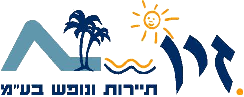 